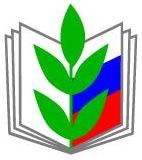 ШЕМУРШИНСКАЯ РАЙОННАЯ ОРГАНИЗАЦИЯ Открытый (публичный) отчетШемуршинской районной организации профсоюза работников народного образования и науки РФза 2017 годОтчет утвержден Постановлением Президиума  Шемуршинской районной организации Профсоюза 28 февраля 2017 г. Шемуршинская районная организация  профсоюза работников народного образования и науки РФ осуществляет свою деятельность в соответствии с Уставом Профсоюза работников народного образования и науки РФ, Положением о Шемуршинской районной организации Профсоюза работников народного образования и науки РФ. В 2017 году работа районной организации профсоюза образования была направлена на реализацию уставной деятельности, решений программ VII съезда Профсоюза и на выполнение мероприятий Года профсоюзной информации и PR-движения.ОБЩАЯ ХАРАКТЕРИСТИКА ОРГАНИЗАЦИИ. СОСТОЯНИЕ ПРОФСОЮЗНОГО ЧЛЕНСТВАНа 1 января 2017 года в составе Шемуршинской районной организации  профсоюза работников народного образования и науки РФ насчитывается 19 первичных организаций, из них 11 в общеобразовательных школах, 8  в дошкольных организациях. Общая численность районной организации профсоюза на 1 января 2017 года составила 315 человек. Из них педагогических работников 160, молодежи до 35 – 19. За 2017 год принято в профсоюз 4 человека.  Охват профсоюзным членством составляет 82,3%. В 15 организациях 100% членство.Основными принципами, на которых строилась работа, являлись: - совместная работа с органами власти, работодателями в рамках социального партнерства; - обновление форм и методов работы выборных профсоюзных органов. Опыт профсоюзной работы показал, что уровень профсоюзной активности напрямую зависит от уровня правовой и экономической грамотности и компетентности профсоюзного представителя. Все большую актуальность приобретает обучение первичного звена профсоюзного актива (председателей первичных профсоюзных организаций, профкома и членов комиссий организаций Профсоюза). Именно эта категория профсоюзных активистов призвана выявлять насущные потребности членов профсоюза, доносить до них информацию о деятельности профсоюзной организации. Состояние профсоюзного членства является одной из самых актуальных задач, стоящих перед профсоюзным активом районной организации. Ежегодно рассматриваются вопросы «О статистических отчётах первичных профсоюзных организаций», «Анализ состояния профсоюзного членства в районной организации Профсоюза», «О работе по мотивации профсоюзного членства в первичных профорганизациях».           Поощрение профсоюзного актива является одним их действенных способов повышения его мотивации к участию в работе. В 2017 году 1 член профсоюза награжден Почетной Грамотой Президиума Союза «Чувашское республиканское объединение организаций профсоюзов «Чувашрессовпроф» (Константинова Т. П., председатель профкома МБОУ "Трехбалтаевская СОШ"), 4 человека были представлены к  Почетной Грамоте  Комитета Чувашской республиканской организации профсоюза работников народного образования и науки (Кудрявцева М. Ю., Яковлев М. Ю., члены профкома МБОУ "Шемуршинская СОШ",   Петькова Е. Г., председатель профкома МБОУ "Карабай-Шемуршинская СОШ"; Сорокина С. Л., член профкома МБОУ "Трехбалтаевская СОШ").7 членов профсоюза  награждены  Почетной грамотой Совета Шемуршинской районной организации  работников народного образования и науки РФ (Яковлева И. Г., Мандрюкова В. П., Абсалямова М. В., Бородова В. А., Петрова Е. Н., Ишмуллина Г. А,, Драгунова М. Б.)ОРГАНИЗАЦИОННАЯ РАБОТА.В 2017 году состоялось 2 заседания Совета Профсоюза, 4 заседания Президиума. На заседаниях рассмотрены вопросы соблюдения трудового законодательства, оплаты труда, организационной работы в первичных профсоюзных организациях, охраны труда, мотивации профсоюзного членства, вопросы организационно-уставной деятельности организаций профсоюза. Был проведен 1 обучающий семинар по делопроизводству в профсоюзе и ведению бухгалтерского учета.По рассматриваемым вопросам вырабатывались решения, которые содержали конкретные предложения к вышестоящим профсоюзным органам, органам законодательной и исполнительной власти, рекомендации первичным профсоюзным организациям.Для успешной реализации кадровой политики и организационного укрепления районной организации было решено:-создание кадрового резерва во всех  первичных организациях,-введение в районной организации системы регулярной оценки эффективности деятельности первичных организаций в форме рейтингованияСОЦИАЛЬНОЕ ПАРТНЕРСТВО. 26.12.2016 было принято новое Территориальное отраслевое соглашение по решению социально-экономических проблем и обеспечению правовых гарантий работников образования Шемуршинского района Чувашской Республики на период с 26.12.2016 по 26.12.2019. Данное районное отраслевое соглашение является двухсторонним. Оно было заключено между  Шемуршинской районной организацией профсоюза работников образования и отделом образования и молодежной политики администрации Шемуршинского района.Действие  Соглашения распространяется на 383 работника, работающих в сфере образования, т. е. на всех работников 19 образовательных учреждений.  Удельный вес заключенных коллективных договоров на 01.01.2018 составил 100%.Реализация  Соглашения по образовательным учреждениям осуществляется в условиях дальнейшего развития и совершенствования законодательной базы, регулирующей трудовые отношения, конструктивного социального диалога, модернизации системы образования, реализации инновационных образовательных программ. Отчет о ходе реализации  Соглашения   заслушивался на расширенном заседании Совета 25.01.2018  с участием начальника и специалистов районного управления образования и молодежной политики. Была дана положительная оценка эффективности социального партнерства за истекший период. Коллективно–договорная кампания в целом проходит удовлетворительно. Во всех образовательных учреждениях действуют коллективные договоры, а также приложения - локальные нормативные акты, которые составляются с учетом мнения выборных органов первичных профсоюзных организаций. В коллективных договорах предусматривается ряд льгот работникам ОУ по сравнению с действующим законодательством.Рассматривая итоги социального партнерства стороны, отмечают, что организации Профсоюзов активно участвуют в работе коллегиальных органов при рассмотрении вопросов, затрагивающих интересы работников; в деятельности различных рабочих групп, комиссий по регулированию социально – трудовых отношений. В отчетном году в 2 ОУ заключены новые коллективные договоры. Районный Совет оказывал методическую помощь по заключению коллективных договоров и их регистрации. Члены Профсоюза активно принимали участие в муниципальных и региональных этапах конкурсов: «Учитель года»,  «Воспитатель года», «Лучший психолог», «Лучший социальный педагог». Профсоюз образования оказывал содействие при проведении конкурсов педагогического мастерства, а также финансовую помощь при организации и проведении районных конкурсов.  Согласно утвержденных в отраслевом Соглашении дополнительных гарантий, компенсаций и льгот, осуществляются ежемесячные доплаты молодым специалистам в размере половины оклада.Стимулирующие выплаты выплачивались на основании положений о распределении стимулирующей части фонда оплаты труда образовательных организаций, разработанных по согласованию с профсоюзным комитетом. Представители профкомов  вошли в составы комиссий по распределению данных выплат. Случаев несвоевременной выплаты заработной платы, задолженностей по заработной плате за отчетный период не зафиксировано. Задачи на предстоящий период по этому направлению: 1.Добиваться качественного содержания коллективных договоров, внесения изменений в них до принятия муниципальных нормативно-правовых актов. 2. Добиваться соблюдения процедуры коллективных договоров. 3.Ввести в практику работы первичных профсоюзных организаций ежегодное проведение собраний с единой повесткой дня «О ходе выполнения коллективного договора в образовательном учреждении»ПРАВОЗАЩИТНАЯ РАБОТА         Районный Совет профсоюзной организации считает правозащитную работу  одним из приоритетных направлений в своей работе, осуществляя её в соответствии с планом работы, основное место при этом отводится контролю за соблюдением работодателями трудового законодательства в части соблюдения законных прав и гарантий работников.       В правозащитной работе используются различные формы:- проверки  по соблюдению трудового законодательства в образовательных учреждениях, - проведение консультаций для членов профсоюзов с выездом в первичные профорганизации;-  личный прием членов профсоюзов.          Особое внимание уделяется вопросам оплаты труда, режиму рабочего времени, времени отдыха, выполнению условий трудовых договоров, выполнению условий коллективного договора в части выплат, гарантий и компенсаций.         За отчетный период было проведено 3 тематические проверки: 1  комплексная проверка (в двух образовательных учреждениях) , 1 – в рамках республиканской тематической проверки, 1 - тематическая местная проверка. Республиканская тематическая проверка  по теме «Соблюдение порядка ведения  табеля учета рабочего времени» проводилась с 25 марта по 01 ноября 2017 г совместно с главным правовым инспектором труда рескома профсоюза Шушпановой Л.Ю. в 6 образовательных учреждениях района.     Целью проведения проверки явилось выяснение практики применения установленной формы табеля учета использования рабочего времени и правильности его заполнения. Для этого изучались табели учета использования рабочего времени.  В ходе проверки было выявлено 151 нарушение порядка учета рабочего времени работодателями, вынесено 28 представлений об устранении выявленных нарушений.Общими для всех проверенных образовательных учреждений явились несоблюдение следующих требований: наличие  акта учреждения о выборе способа заполнения Табеля учета использования рабочего времени; приказа о назначении лиц, на которых возлагается ведение Табеля; отражение в Табеле дней (часов) неявок (явок), а также количество часов по видам переработки (замещение, работа в праздничные дни, работа в ночное время и другие виды). В числе других нарушений отмечены нарушение режима рабочего времени женщин, работающих в сельской местности.  Комплексная и тематическая местная проверка осуществлялась внештатным правовым  инспектором Можаевой Э. С.  По фактам проверок было направлено 11 представлений об устранении  нарушений трудового законодательства.  Выявлено 67  нарушений. Результаты проверок оперативно обсуждались на совместных совещаниях в отделе образования и молодежной политики. Более 90% выявленных нарушений были устранены. Ряд  недостатков чаще всего устранялись в ходе проверки.В отчетный период оказывалась методическая помощь по составлению коллективных договоров, положений о выплатах за эффективность и качество труда, правил внутреннего трудового распорядка.В течение года велась работа с письменными и устными обращениями граждан. Принято на личном приеме председателем районной организации, внештатным правовым инспектором труда 73 человека. Обращения членов профсоюза касались вопросов оплаты труда за качество работы, тарификации и предоставления нагрузки, профессиональной этики, выполнения должностных обязанностей, порядка аттестации педагогических кадров, оздоровления и санаторно-курортного лечения, льгот для молодых специалистов. Практическими результатами правозащитной работы мы считаем юридическую помощь членам профсоюза в подготовке исковых заявлений в судебные органы по отстаиванию своих прав на досрочную пенсию по выслуге лет, за 2017 год подготовлено 2 исковых заявления. Исковые заявления подготовлены при помощи  правового инспектора Шушпановой Л. Ю.  (экономический эффект –242000 рублей). ОХРАНА ТРУДАШемуршинская РОП году свою деятельность по охране труда в 2017  проводила  по плану, утвержденному на президиуме Совета районной организации  25.01.2017 г.  Целью  работы Районного Совета в отчетном году  были контроль и оказание помощи ОУ по выполнению требований законодательства и обеспечению прав работников образования на здоровые и безопасные условия труда.   Одним из приоритетов деятельности был контроль за реализацией Программы социального партнерства, мероприятий в разделе «Охрана труда» отраслевого Соглашения. Отчет о ходе реализации Соглашения  в части охраны труда заслушивался на расширенном заседании Совета 25.01.2017.Осуществлению профсоюзного контроля в отчетном году способствовала техническая инспекция труда РОП, которая включает в себя одного внештатного технического инспектора труда (Исаев Г. А.) и 19 уполномоченных по охране труда образовательных учреждений. За отчётный период проведено 57 обследований, выявлено114 нарушений государственных нормативных требований в сфере охраны труда, соглашений по охране труда.Проведенные обследования показывают, что не во всех ОУ оформление документации, связанной с  ОТ на должном уровне. Слабо поставлена работа уполномоченных по охране труда в отдельных ОУ.Внештатный технический инспектор, председатели ППО и уполномоченные по охране труда принимали также участие в работе межведомственной комиссии по приёмке образовательных учреждений к новому учебному году. Постоянное внимание уделяется обучению профсоюзного актива и руководителей ОУ по охране труда. Сформирован банк данных уполномоченных по охране труда. Из 19 организаций образования 18 прошли аттестацию рабочих мест по условиям труда в 2013 г., результаты которой действуют на настоящий момент. В МБДОУ «Шемуршинский д/с «Сказка» была проведена СОУТ (специальная оценка условий труда).  По ее результатам 8 рабочих мест соответствуют классу 3.1. Так как надбавки за вредные условия труда уже были, доплаты после СОУТ не производились.Техническим инспектором труда было подготовлено и проведено 3 семинара по вопросам ОТ  с руководителями, председателями ПК, уполномоченными ПК по охране труда образовательных учреждений по темам: «Соблюдение требований законодательных нормативных правовых актов в области охраны труда в образовательных организациях»,  «Охрана труда в пришкольных лагерях и при привлечении учащихся в работу ПТБ», «Предоставление льгот и компенсаций работникам, занятым на тяжелых работах и работах с вредными и опасными условиями труда по результатам проведения СОУТ C 30 марта по 30 апреля 2017 года в ОУ был проведен месячник по охране труда, цель которого - привлечение внимания работодателей и работников к вопросам охраны труда, профилактика производственного травматизма и профессиональной заболеваемости, пропаганда положительного опыта по улучшению условий и охраны труда в организациях. В рамках данного месячника было проверено соблюдение требований пожарной безопасности в ОУ районаПо результатам проверки были выданы представления отдельным руководителям и проведено совещание с анализом нарушений. Целенаправленная и слаженная работа по охране труда осуществляется в  МБОУ "Шемуршинская средняя общеобразовательная школа".В течение 2017 года в районе отсутствовали несчастные случаи производственного травматизма. Тяжёлых несчастных случаев с учащимися и воспитанниками детских садов не было.Положительным в деятельности районного Совета  стало то, что удалось добиться сокращения задолженности перед работниками, оплатившими прохождение медосмотров за свой счет и обеспечение прохождение последующего медосмотра за счет работодателя. Наряду с положительными результатами были отмечены определенные недостатки. Не были обобщены и представлены на республиканские конкурсы материалы внештатного инспектора и лучших уполномоченных по охране труда. Не в полной мере выполняются отдельные пункты Соглашения:    п.8.2.5 о выделении средств на  приобретение и выдачу за счёт средств учреждения сертифицированных специальной одежды, специальной обуви и других средств индивидуальной защиты. В отчетный период на обеспечение СИЗ бюджетные средства не выделялись. Они приобретались за счет внебюджетных средств и за счет самих работников.Не в должной мере осуществлялся контроль за возвратом 20% сумм страховых взносов из ФСС на предупредительные меры по охране труда. Основные задачи районной  организации Профсоюза, технического инспектора труда, уполномоченных по охране труда, профсоюзного актива в области охраны труда на предстоящий период:-осуществлять контроль за обучением  профсоюзного актива по охране труда, за возвратом 20% сумм страховых взносов из ФСС на предупредительные меры по охране труда, за организацией обеспечения спецодеждой, спецобувью и другими СИЗ;- -осуществлять контроль за соблюдением п. 8.1.4 отраслевого Соглашения  о выделении средства на выполнение мероприятий по охране труда в размере не менее 0,2 процента суммы затрат на производство продукции (работ, услуг); - дальнейшее повышение эффективности работы и усиление роли первичных профсоюзных организаций в защите  социально-трудовых прав и интересов членов профсоюза, в улучшении состояния условий, охраны труда и здоровья работающих.VI. Информационная и аналитическая работа. Инновационные формы работы.2017 год был объявлен Центральным Советом Профсоюза Годом профсоюзного PR-движения. Он поставил перед профсоюзными организациями задачу совершенствования информационной работы,  форм и методов связей с общественностью с целью формирования позитивного имиджа Профсоюза и мотивирования членства в нем. Районный совет разработал план мероприятий на год. Были подготовлены и проведены районные конкурсы «Лучший профсоюзный уголок» и «Лучший  баннер первичной  профсоюзной организации».В конкурсе «Лучший профсоюзный уголок» среди первичных профсоюзных организаций места распределились следующим образом: среди МБОУ 1 место- МБОУ «Трехбалтаевская сош» 2 место-  МБОУ «Шемуршинская сош» 2 место- МБОУ «Малобуяновская оош»3 место- МБОУ «Карабай-Шемуршинская сош»3 место- МБОУ «Чепкас-Никольская оош»-среди МБДОУ 1 место – МБДОУ «Карабай-Шемуршинский детский сад «Василек» 2 место- МБДОУ «Шемуршинский детский сад «Ромашка»3 место- МБДОУ «Шемуршинский детский сад «Сказка»3 место- МБДОУ «Шемуршинский детский сад «Аленушка»Итоги конкурса «Лучший  баннер первичной  профсоюзной организации» следующие:среди МБОУ1 место- МБОУ "Трехбалтаевская средняя общеобразовательная школа"2 место - МБОУ "Карабай-Шемуршинская средняя общеобразовательная школа" 3 место - МБОУ "Малобуяновская основная общеобразовательная школа" МБОУ "Шемуршинская средняя общеобразовательная школа"среди МБДОУ1 место- МБДОУ "Шемуршинский детский сад "Аленушка" 2 место - МБДОУ "Шемуршинский детский сад "Сказка" 3 место - МБДОУ"Карабай-Шемуршинский детский сад "Василек" Также было проведено 3 семинара по информационной работе: - «Развитие единого информационного пространства в районной организации профсоюза» -«Профсоюзные уголки как средство информационной работы» - «Использование современных форм и методов связей с общественностью»Члены районного профсоюза приняли участие в конкурсе  Общероссийского профсоюза «Профсоюзный репортёр» и в конкурсе Республиканской организации профсоюза образования «Лица профсоюза, в котором общественный корреспондент Иванова Г. Н. получила Диплом лауреата. Все ППО оформили подписку на печатное профсоюзное издания «Время». «Мой Профсоюз» получали  11 ОУ. Районный совет профсоюза имеет электронный адрес и баннер на сайте управления образования Шемуршинского района. Все ППО имеют свой электронный адрес, но не все имеют профсоюзные страницы или баннеры.В 2018 год считаем необходимо:- каждой ППО создать на сайтах образовательных учреждений профсоюзные страницы или баннеры,- регулярно обновлять информацию на сайте.В текущем году продолжалось сотрудничество с  кредитным потребительским кооперативом «Учительский», который продолжал оказывать услуги членам профсоюза.  ОЗДОРОВЛЕНИЕ, СПОРТ, КУЛЬТУРНО – МАССОВАЯ РАБОТА  Районная организация Профсоюза при содействии отдела образования и молодежной политики администрации Шемуршинского района проводит согласованную политику в области развития культуры, спорта, организации совместного отдыха, санаторно-курортного лечения работников образования и членов их семей. Спортивному направлению работы с коллективами образовательных учреждений в 2017 г. уделялось большое внимание: проведена районная Спартакиада работников образования. Соревнования прошли по баскетболу, волейболу, легкой атлетике, настольному теннису, лыжам, шашкам. Призерами  Спартакиады среди  профсоюзных организаций работников образования  за 2016-2017 учебный год   стали:       1 место- МБОУ «Шемуршинская сош» №1         2 место- МБОУ «Трехбалтаевская сош»         3 место- МБОУ «Шемуршинская сош» №2         3 место- МБОУ Карабай-Шемуршинская сош» Необходимо возобновить работу по активному вовлечению первичных организаций Профсоюза в организацию и проведение районного туристического слёта педагогов в целях дальнейшего формирования единой мотивационной среды профсоюзного членства, командного сплочения членов Профсоюза, популяризации активного отдыха и здорового образа жизни. По льготным путевкам в санаториях отдохнули и оздоровились 2 человека. В течение года проводились традиционные культурно-массовые мероприятия: мероприятия, посвященные профессиональным и государственным праздникам, встречи с ветеранами педагогического труда и т. д. РАБОТА С МОЛОДЫМИ ПЕДАГОГАМИ Районная организация Профсоюза активизировала работу с молодыми специалистами с целью закрепления их в учреждениях образования. С 2015г. создан районный Совет молодых педагогов. С 2017 года председателем СМП является Якушова И. А., учитель МБОУ «Шемуршинская СОШ».Молодые педагоги района принимали активное участие в республиканских мероприятиях, проводимых  Чувашской республиканской организацией Профсоюза работников народного образования и науки РФ совместно с Министерством образования и молодежной политики Чувашской Республики и Советом Молодых педагогов. Участником  заключительного этапа I Республиканского образовательного форума молодых педагогов «Время молодых» (16,17 июня 2017 ) была Симукова А, Ю., учитель МБДОУ «Карабай-Шемуршинская СОШ».  Исаева О. А., учитель-логопед МБДОУ "Шемуршинский детский сад "Ромашка" приняла участие в VIII открытом межрегиональном Форуме молодых педагогов «Таир-2017» в Республике Марий Эл (28 июня по 4 июля 2017). В работе   II Республиканского образовательного форума молодых педагогов «Время молодых» (с 29 по 31 октября 2017) приняли участие  Якушова И. А., учитель МБОУ «Шемуршинская СОШ», Михайлова Э. Р., социальный педагог МБОУ «Шемуршинская СОШ».  X. ФИНАНСОВОЕ ОБЕСПЕЧЕНИЕ.Шемуршинская районная организация находится на кассовом обслуживании в республиканской организации профсоюза. Расходование средств осуществляется на основании утвержденной районным  Советом сметы. Основное назначение членских профсоюзных взносов – это обеспечение уставной деятельности Профсоюза. В смете расходов запланированы расходы на мероприятия, связанные с конкурсами профессионального мастерства, обучением профсоюзного актива, информационное сопровождение, культурно-массовые и спортивные мероприятия, приобретение подарков, оказание материальной помощи членам профсоюзаС целью подтверждения полноты удержания и перечисления членских профсоюзных взносов ежемесячно проводится сверка профсоюзных взносов. Фактов нарушения сроков и порядка перечисления взносов не выявлено.Основные задачи районной  организации Профсоюза на предстоящий период:- формирование позитивного имиджа Профсоюза, повышение мотивации профсоюзного членства-сохранение единства организации как одного из гарантов социально-экономической стабильности;- дальнейшее повышение эффективности работы и усиление роли первичных профсоюзных организаций в защите  социально-трудовых прав и интересов членов профсоюза, в улучшении состояния условий, охраны труда и здоровья работающих;-совершенствование информационной работы с использованием современных форм и методов связей с общественностьюПредседатель Шемуршинской районной организации профсоюза                                                     С. Г. ЖилкинаПРОФСОЮЗ РАБОТНИКОВ НАРОДНОГО ОБРАЗОВАНИЯ И НАУКИ РОССИЙСКОЙ ФЕДЕРАЦИИЧУВАШСКАЯ РЕСПУБЛИКАНСКАЯ ОРГАНИЗАЦИЯ ПРОФСОЮЗАПРОФСОЮЗ РАБОТНИКОВ НАРОДНОГО ОБРАЗОВАНИЯ И НАУКИ РОССИЙСКОЙ ФЕДЕРАЦИИЧУВАШСКАЯ РЕСПУБЛИКАНСКАЯ ОРГАНИЗАЦИЯ ПРОФСОЮЗАПРОФСОЮЗ РАБОТНИКОВ НАРОДНОГО ОБРАЗОВАНИЯ И НАУКИ РОССИЙСКОЙ ФЕДЕРАЦИИЧУВАШСКАЯ РЕСПУБЛИКАНСКАЯ ОРГАНИЗАЦИЯ ПРОФСОЮЗА